Geometric Probability and Area of Sectors		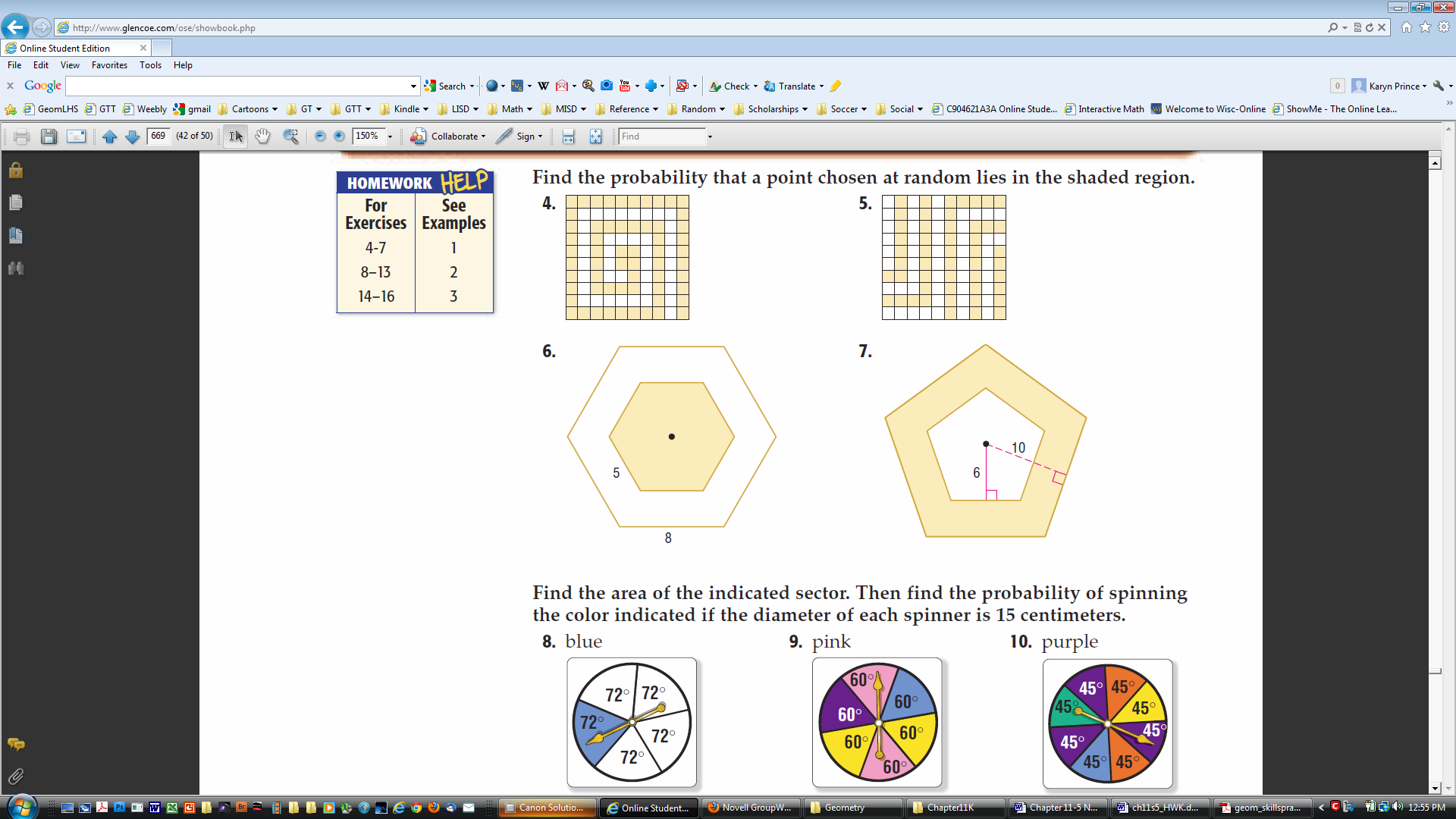 Worksheet 1. Find the probability that a point chosen at random lies in the shaded region.Probability = __________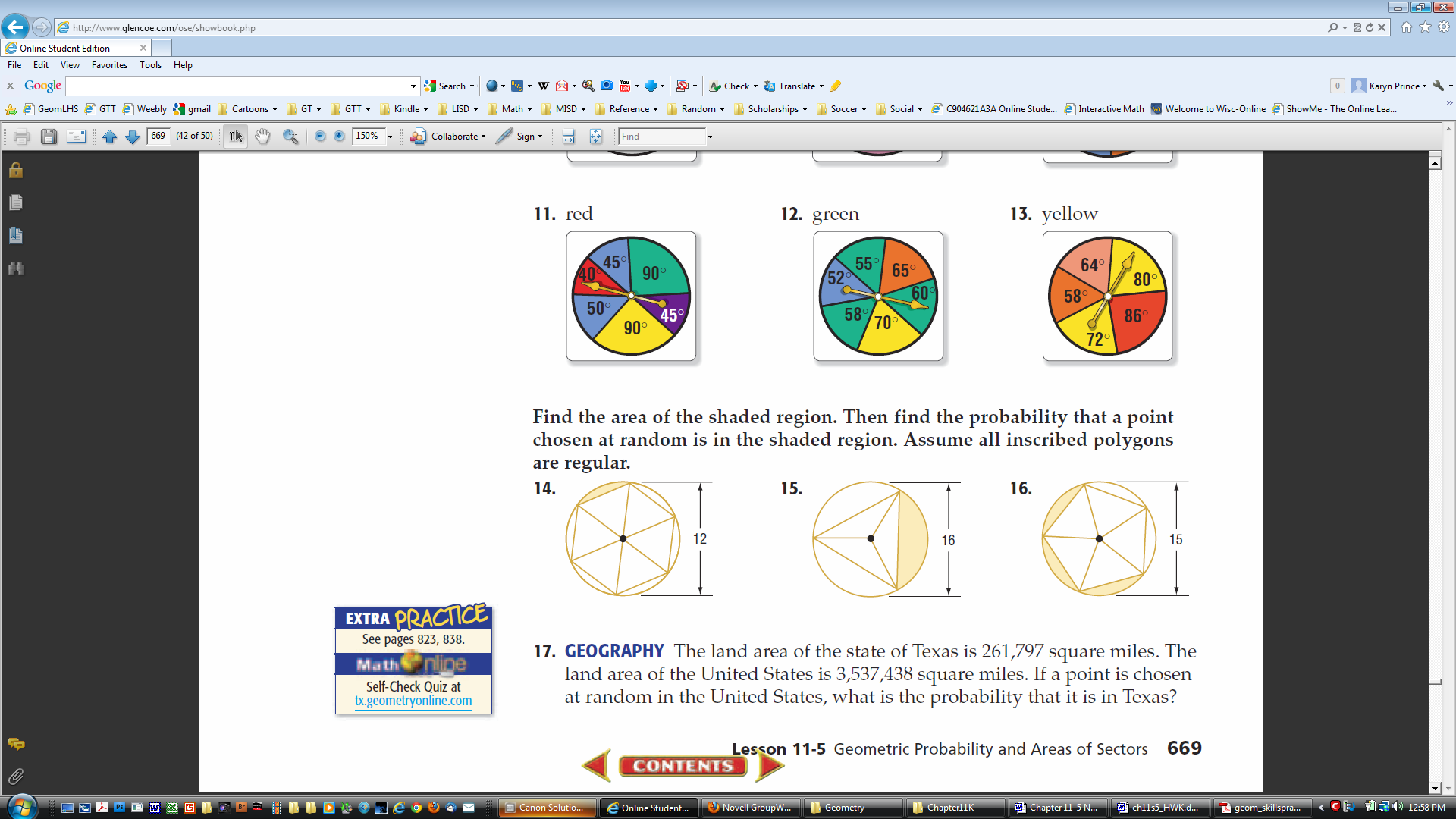 2. Find the area of the shaded region. Then find the probability that a point chosen at random is in the shaded region. Assume all inscribed polygons are regular.Area = ___________Probability = ___________3.  A skydiver must land on a target of three concentric circles. The diameter of the center circle is 2 yards, and the circles are spaced 1 yard apart. Find the probability that she will land in one of the shaded areas.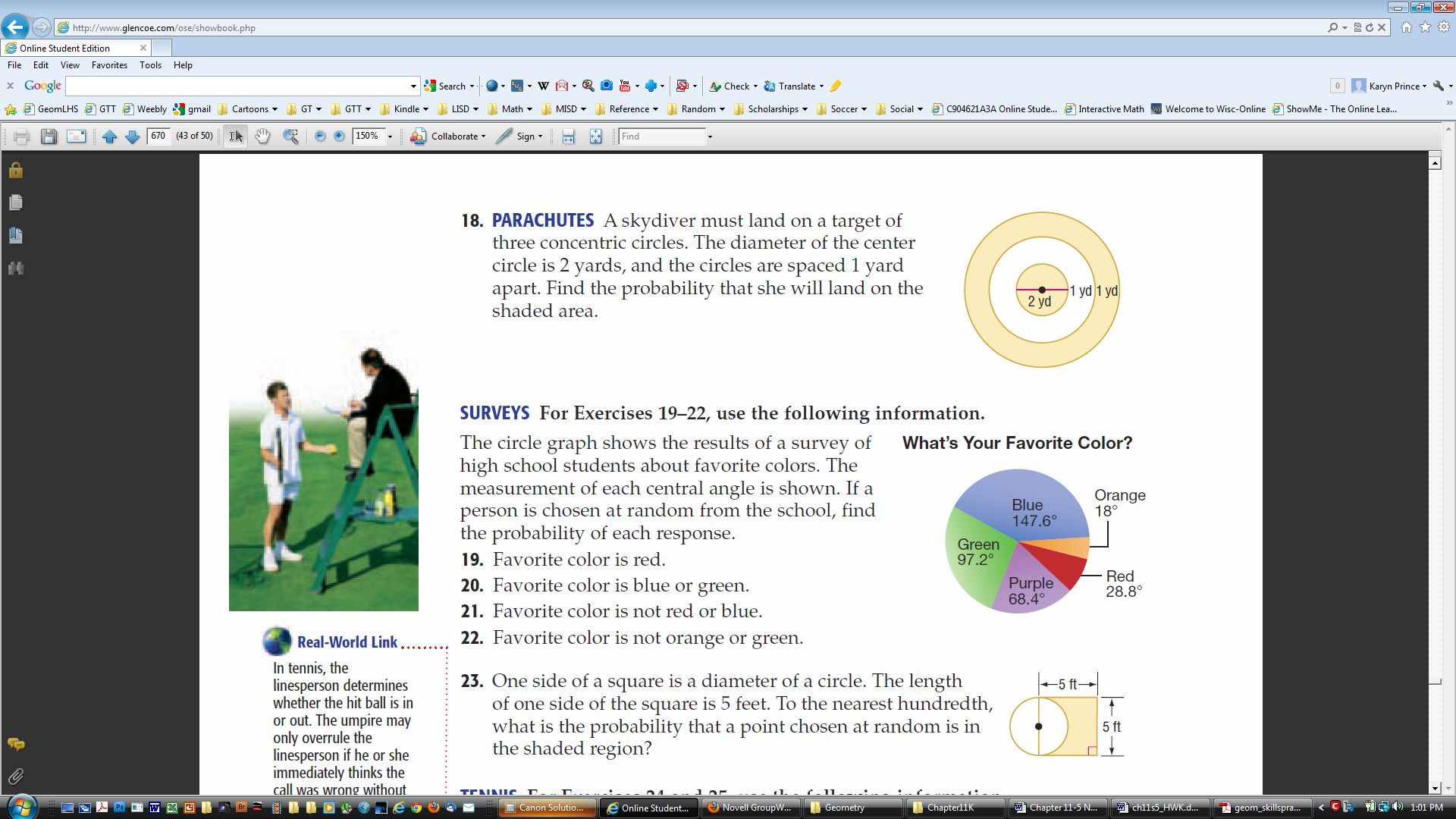 	Probability = __________4. The circle graph shows the results of a survey of high school students about favorite colors. The measurement of each central angle is shown. If a person is chosen at random, what is the probability that their favorite color is purple? What is the probability that their favorite color is not blue?Probability Favorite Color is Purple = ___________Probability Favorite Color is Not Blue = ___________For #5-8, find the area of the shaded region. Then find the probability that a point chosen at random is in the shaded region. Assume all inscribed polygons are regular. Show all work. Round to the nearest tenth if necessary.5.  Area =  _____________  Probability = _____________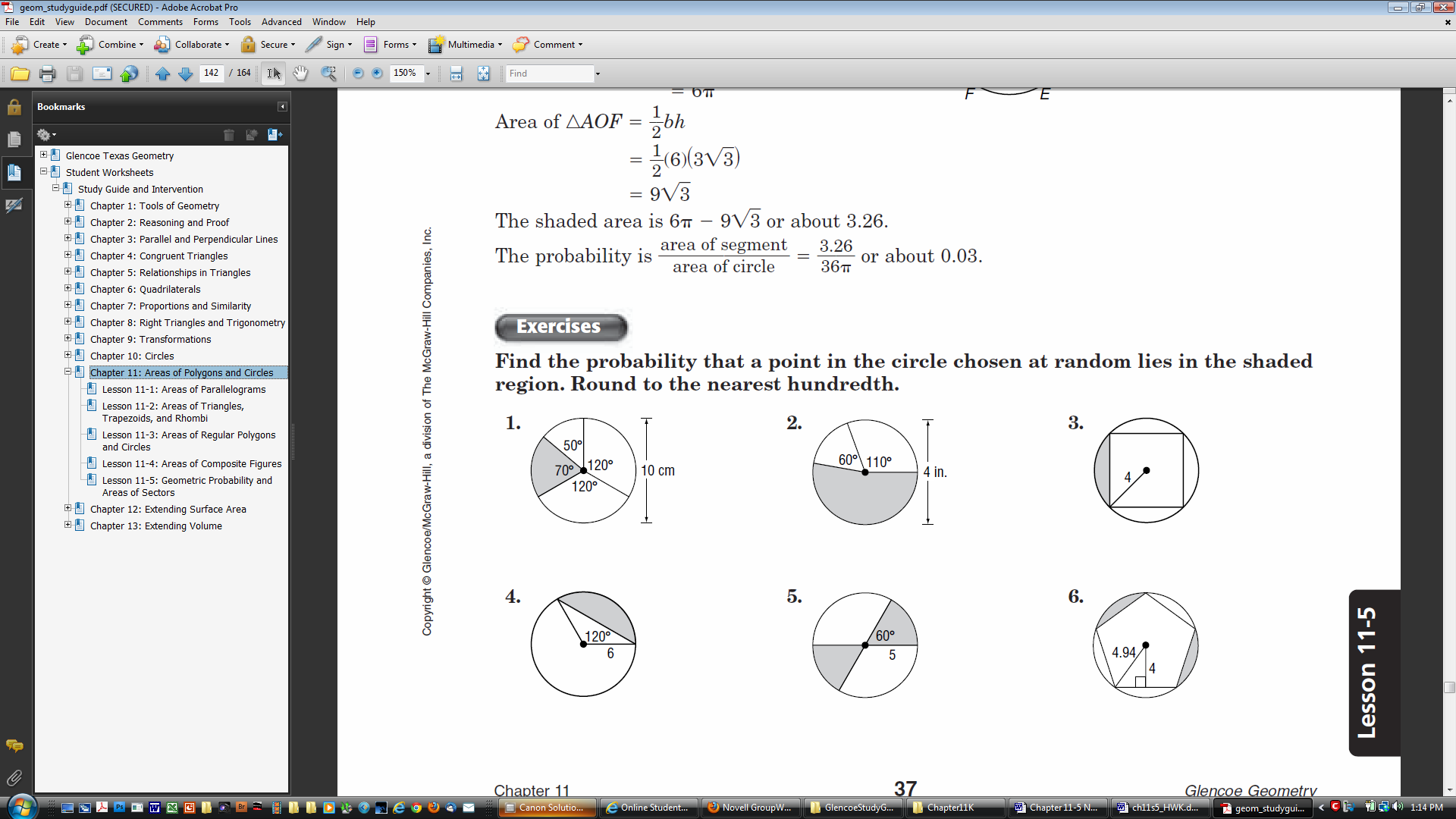 6.  Area =  _____________  Probability = _____________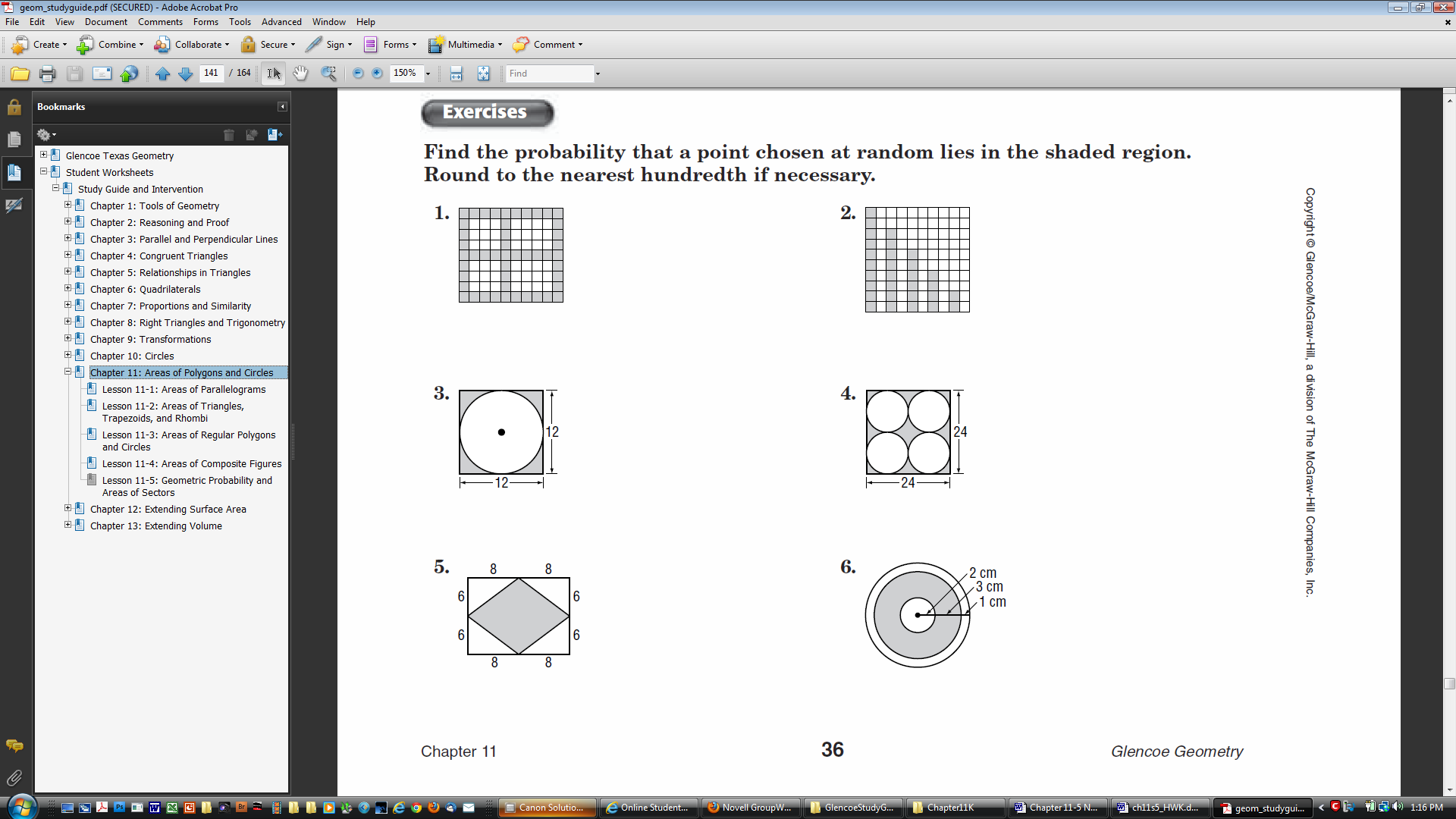 7.  Area =  _____________  Probability = _____________8.  Area =  _____________  Probability = _____________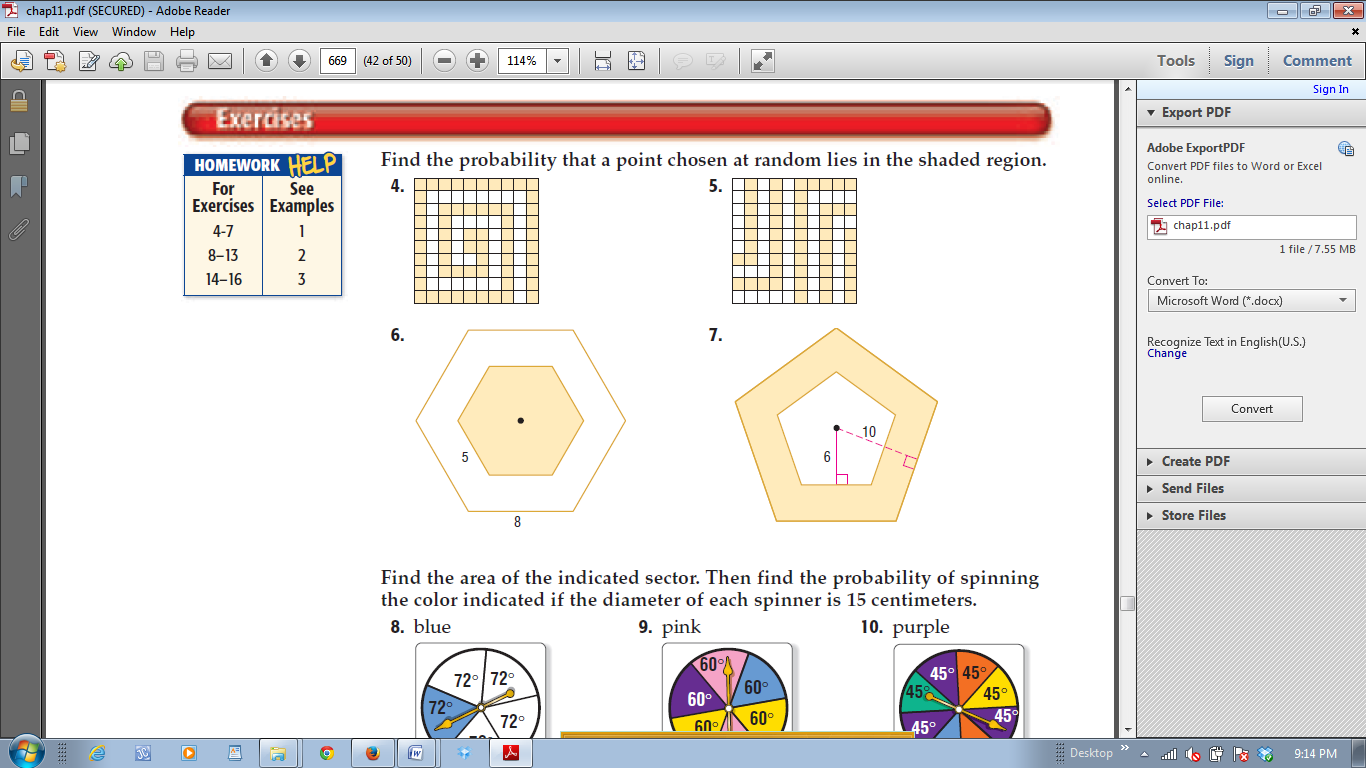 